Уважаемые друзья!Вы получили это письмо, потому что заполнили форму на странице проекта «Студенческий стартап», который Фонд содействия инновациям запустил в рамках реализации федерального проекта «Платформа университетского технологического предпринимательства».В 2024 году две тысячи студентов, чьи заявки будут признаны экспертным жюри лучшими, получат гранты в размере 1 млн ₽ на реализацию своего стартап-проекта. Эта очередь «Студенческого стартапа» – пятая, она закончится 15 апреля 2024 года.Новость на сайте: https://fasie.ru/press/fund/studstartup-5/Как вы уже поняли, Фонд – это организатор конкурса – и мы очень надеемся, что у вас всё получится: вы станете победителем конкурса и ваш стартап со временем превратится в известную компанию!Давайте составим короткий чек-лист того, что предстоит сделать дальше:Прежде всего необходимо подтвердить, что вы являетесь учащимся по программе бакалавриата, специалитета, магистратуры или аспирантуры. Для этого нужно взять в вузе справку и приложить её скан к заявке. Такая справка должна быть получена не ранее 3 месяцев до начала конкурса. Обязательно изучите Положение о конкурсе. В нём описывается порядок финансирования, как происходит оценка заявки, и какие документы нужно к ней приложить, чтобы повысить свой шанс на победу. Оно также включает в себя описание структуры и содержания бизнес-плана и отчета, а также проект грантового договора и необходимые формы. Ссылка на Положение: https://fasie.ru/upload/docs/Положение СтС-5.pdfВ Приложении № 7 Положения о конкурсе вы найдете рекомендуемую форму справки, которую нужно запросить в вузе. Она подтверждает согласие образовательной организации на реализацию проекта и отсутствие конфликта интересов. Её скан крайне важно приложить к заявке.И вот теперь можно заполнять заявку в Системе online.fasie.ru.Именно эта заявка рассматривается и оценивается экспертами. Всё, что вы хотите рассказать о своём проекте – ваших опыте, квалификации и планах на будущее – нужно добавлять именно в поля Системы. После регистрации необязательно заполнять все поля за один заход: Система позволяет сохранять прогресс подготовки документа и возвращаться к нему столько раз, сколько понадобится, чтобы сформировать такую заявку, которая полностью отражает суть и потенциал проекта.Если вы еще не зарегистрированы в Системе, то при первом заходе по ссылке вы увидите кнопку «Войти | Регистрация»: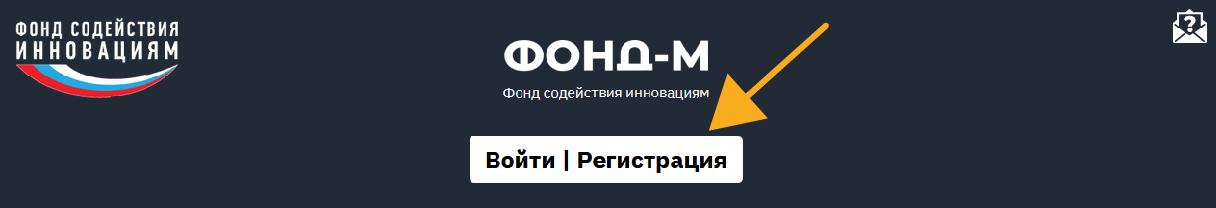 Ссылка на систему: https://online.fasie.ru/m/user-projects/registry (кнопка «создать новую заявку»)Зарегистрируйтесь, и при следующих переходах по этой же ссылке вы будете напрямую попадать в раздел конкурса «Студенческий стартап». При первом после регистрации посещении по этой ссылке Система предложит начать заполнять заявку – только сначала нужно выбрать одно из тематических направлений (лотов): сразу после этого можно приступать к заполнению заявки: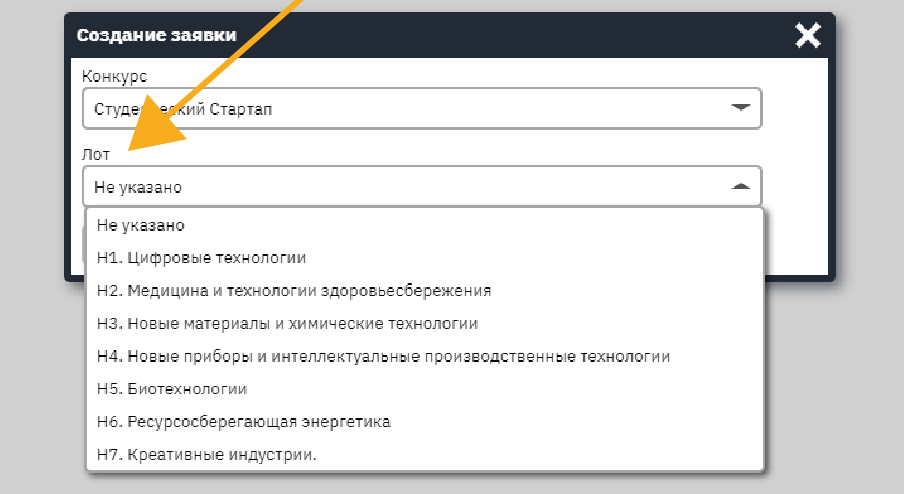 Выберите созданную заявку: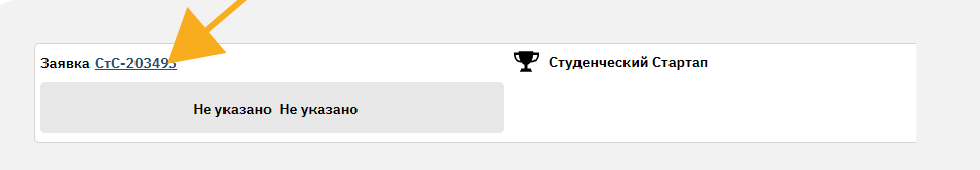 Внимательно читайте описания полей заявки и заполняйте их по максимуму: чем детализованнее информация, тем больше шансов, что заявка будет оценена выше остальных. Стоит обратить внимание на преимущества, которые дают некоторые из полей.Напоминаем, что сбор заявок заканчивается 15 апреля 2024 года в 23:30 
(по московскому времени), но никогда не стоит откладывать всё на последний день!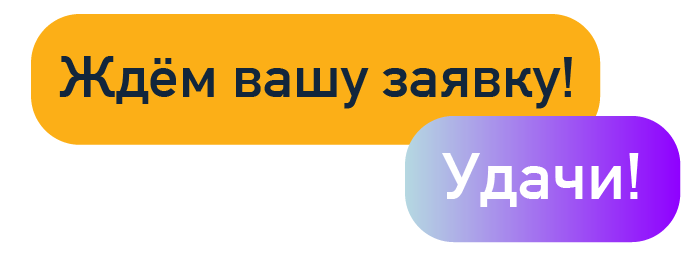 Мы на связи с вами:• Почта: info@fasie.ru• Телефон: +7 (495) 249-249-2 (добавочный 0) c 9:00 до 18:00 (мск)• Телеграм-чат для вопросов по «Студенческому стартапу»: @fasie_bot
   (никаких команд писать не надо, сразу задавайте свой вопрос!)
• В случае технических сложностей при заполнении заявки в Системе: support@fasie.ru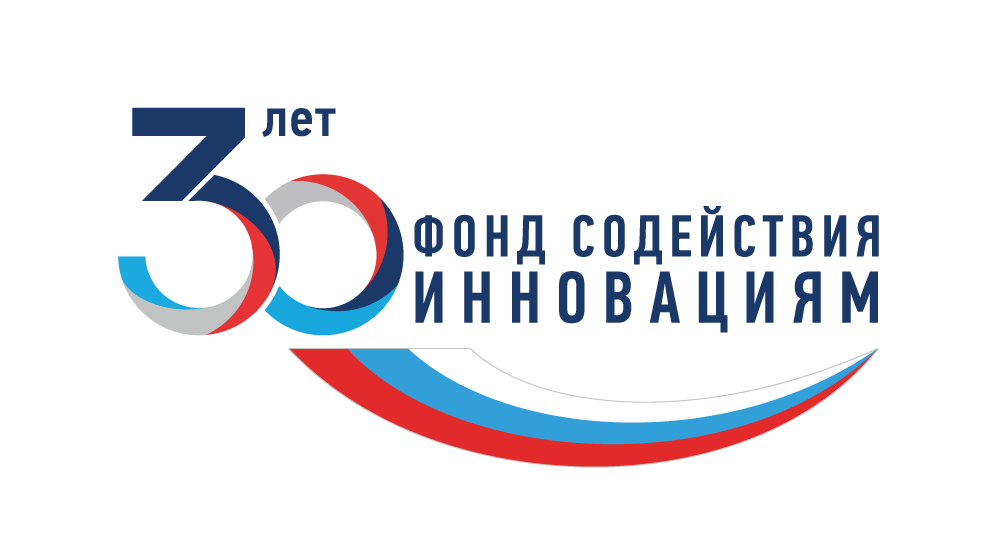 